                                      WORLD CAT FEDERATION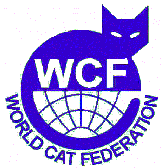 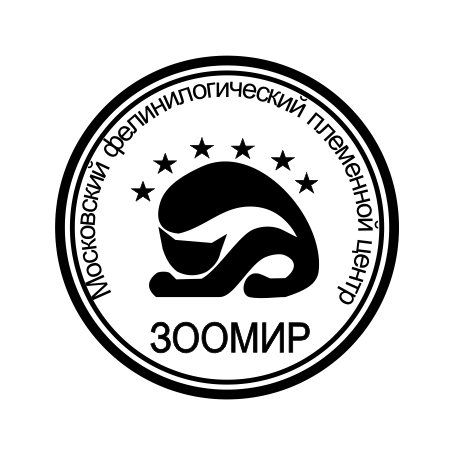          MOSCOW FELINE BREEDING CENTER        «ZOOMIR»                Russia, Moscow                   E- mail: monamour@list.ru,  http://www.ruszoomir.ucoz.ru                                                                                                                                   Руководителю  ФПЦ  «ЗООМИР»                                                                                                                                   Кондратьевой И.П.от _____________________________________                                                                                                            (фамилия, имя, отчество полностью)На основании полученных выставочных оценок прошу присвоить  титул:                             CACP –  КОТЕНОК ЧЕМПИОНCACJ -   КОТЕНОК ЮНИОРСАС (САР) –  ЧемпионCACIB (CAPIB) – Международный  ЧемпионCAGCIB (CAGPIB) – Большой Международный ЧемпионCACE (CAPE) – Европейский ЧемпионCAGCE (CAGPE) – Большой Европейский ЧемпионCACM (CAPM) -  Чемпион Мира                     Приложение: 1. Копии дипломов и оценочных листов на ________листах                     Подпись_______________________   Дата ______________________Кличка:Порода:Окрас:Пол:Дата рождения:Рег. № род.:Владелец:Титул Номер лицензииСтрана, город,  клубДата проведения выставкиЭксперт